平成２５年度外食アドバイザーと連携したメタボ予防事業１．平成２５年度「うちのお店も健康づくり応援団の店」承認店舗数（平成２６年２月末現在）２．大阪ヘルシー外食推進協議会事業への支援①ヘルシーメニュー２０１３人気コンテストの開催○ヘルシーメニュー２０１３府民による人気投票　　　　日　時：平成２５年１０月　９日（水）９時～１６時　　　　会　場：イオンモール鶴見緑地　１階「グリーンコート」　　　　投票数：一般府民３８６名　○ヘルシーメニュー２０１３人気コンテスト結果　　　　※一次審査、府民の人気投票、専門家による二次審査を実施　　　　　　最優秀賞４点（各部門１点）、特別賞３点、優秀賞８点　　　　　　審査員奨励賞（今年度のみ）３点　※最優秀賞紹介朝食メニュー　　　ヘルシーメニュー　　　ワンコインヘルシー弁当　　高齢者向けメニュー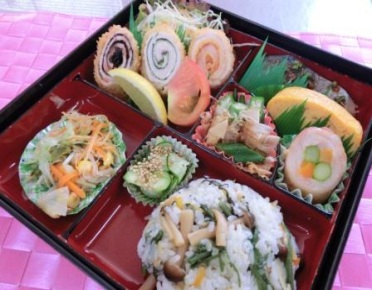 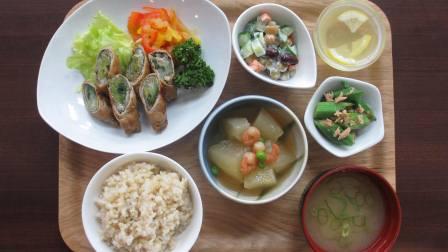 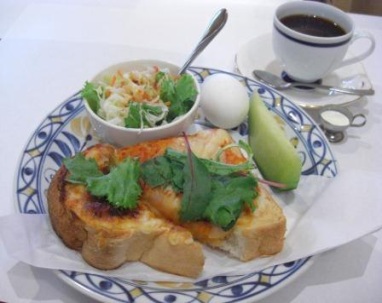 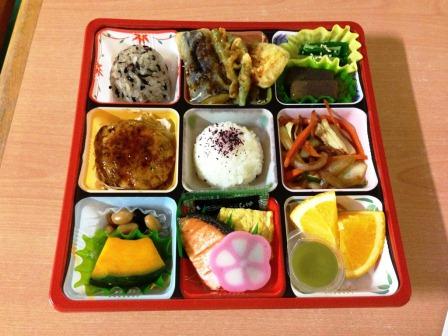 「豚肉のレタス巻き定食」　　「三色揚げ弁当」  　　「ヘルシーしあわせ御膳」　　　　②ヘルシー外食フォーラム開催の開催　　　　　　日時：平成２５年１１月　７日（木）１４時～１６時３０分　　　　会場：大阪ガス御堂筋東ビル　３Ｆホール　　　　対象：一般府民、飲食店関係者　１２３人　第1部：「おすすめ！わが店のヘルシーメニュー2012人気コンテストの表彰式第２部　講　演　「１００年後の日本料理をめざして」講師：懐石料理　とよなか桜会（さくらえ）　　　　主人　満田　健児　　　　　食育ハーブガーデン協会　副理事長　　　　　関西地鶏を守る会　　理事※とよなか桜会（豊中市桜の町）は2010年からミシュランガイドに掲載され、2012年～13年連続で二つ星レストランとして、親しまれています。　　　第３部　情報提供　大阪ガス（株）「ガス加熱水蒸気オーブンのご紹介」　　　　　　　　　　　エネルギー開発部　流通企画チーム　　　　　　課長　柏原　忠明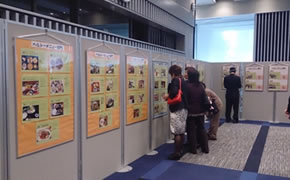 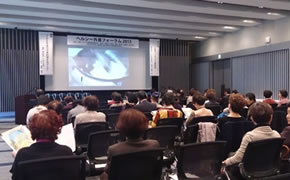 ３．府民への啓発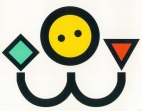 　　○大阪府庁本館食堂「うちのお店も健康づくり応援団の店」を活用した、ヘルシーメニュー提供の取組み　　　提供開始日：平成２４年９月１０日（月）から平日の11:00～14:00　　メニュー名：　Ａ定食（ヘルシーセット）（ごはん１５０g・味噌汁なし）　　　　　　  　　　　　 塩分２g以下・エネルギー６００kcal以下　　　　　　　　　　　　　　※国立循環器病研究センター、株式会社グローカルフード、大阪ガス株式会社の３者が共同で研究・デジタル化した「減塩デジタルレシピ」によるメニュー価　　　格：５８０円  (１日３０食限定)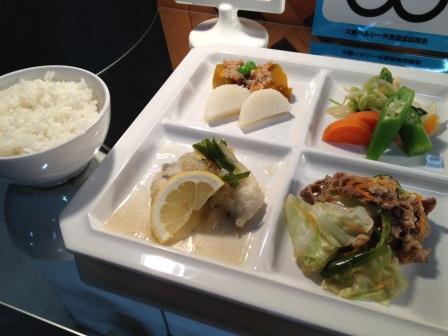 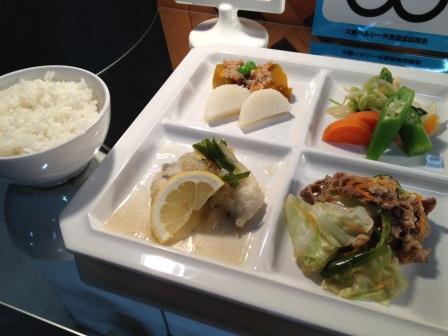 　○「マジごはんby OSAKA “ちゃんと食べよか～”」推進プロジェクト「ヤングリーダーフォーラム」の会場でパネル展示日時：平成２５年３月２４日（水）１３時～１６時３０分会場：相愛学園本町学舎　講堂　　対象：高校生・大学生・学校関係者・一般府民　２９０人４．ブロック別　減塩アドバイザー（ヘルシー外食アドバイザー）研修会　　　　<主な内容>　　　　　・第２次大阪府健康増進計画の高血圧予防対策としての減塩推進について　　　　　　　講義：「減塩と時間栄養学」講義：「国循のおいしいかるしおレシピの技を職域、食環境に」・平成２５年度「うちのお店も健康づくり応援団の店」推進事業について・外食アドバイザー業務の説明、登録方法の説明　　　　　　　　<参加者>　　　　       外食アドバイザー　　（４ブロック・１０２人）平成２５年４月～平成２６年２月の承認店舗数平成２６年２月末現在の店舗数（解除店舗数含む）大阪府１７９５，８１４大阪市８８３，９８１堺市２３２５３豊中市１０４３３高槻市３２２１東大阪市５２９４　　　計３０８１０，９９６【応募数】朝　　食メニューヘルシーメニューﾜﾝｺｲﾝﾍﾙｼｰ弁　　当高齢者向けﾍﾙｼｰﾒﾆｭｰ計大阪府３２３９１６５１大阪市３１５０２２０堺市０２０１３豊中市１１１１４高槻市０３００３東大阪市０１１０２　　計７４５１１２０８３